American History: Mrs. Peterson 8C          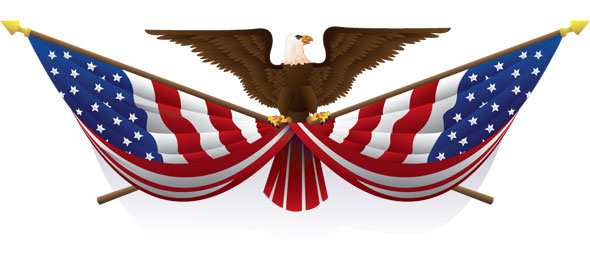 Expectations:Students should be in their seats when the bell rings with proper materials. Appropriate classroom behavior is expected at all times. Students are asked to participate, stay on task and ask questions when necessary.  Academic Dishonesty:Students are expected to be honest in the completion of their assignments and projects. Examples of academic dishonesty include, but are not limited to, cheating, plagiarism, etc. Cases of academic dishonesty will result in the student redoing the assignment. In addition, teacher and/or administrative consequences may be assigned.Grading Periods 2015-16RPEMS Grading and Homework Policy (Aug. 2015)Both 7th and 8th grade will utilize a dual-reporting system to report each student’s academic progress.  This means that students will receive a grade as well as scale scores on their report cards.  Traditional grades will be reflected on a student’s transcript.  The grade point average (GPA) at the secondary level will be determined by converting the 4-point scale into a letter grade via a conversion scale.The 4-point scale for the secondary level will include .5 scales.  The specific points are as follows:  4, 3.5, 3, 2.5, 2, 1.5, 1 and MI (Missing).  Missing, when entered into the grade book, will calculate as a “0” until the student provides evidence of the missing work.  Appropriate calculation methods (Power Law) will be used based on the evidence of learning to determine scale scores on learning targets and power standards.  If a student cannot or will not demonstrate some level of achievement for a learning target, “MISSING” will be given until such time for learning that target has passed.  If the student does demonstrate a level of achievement, the “MISSING” will be replaced with a scale score.  If the window of time for learning the target has passed and the student still has not demonstrated a level of achievement, the “MISSING” will be converted into a zero.  Process for Calculating Your Child’s Grade:Each student’s final course grade will reflect the AVERAGE of all Power Standards assessed during that grading period.  Each Power Standard consists of approx. 3-5 Learning Targets.  Learning Targets are more specific skills within the Power Standard.Learning Target level:  Data points reflect a student’s current learning level in relation to a specific learning target being assessed.  Examples of data points include: projects, quizzes, unit/chapter tests and common assessments.  Power Law is used at the LT level ONLY and is an algorithm that is a time-based average, and automatically adjusts assessment weights to give more weight to the more recent assessments. In doing this, the student’s grade more closely represents true student learning progress.Each Learning Target within a Power Standard will be averaged together to arrive at the final scale score for the Power Standard.PROGRESS REPORTS:  Progress reports provide a “snap shot” of your child’s learning at a specific time within a larger grading period.  Progress reports are not final, and simply provide an update to students and families.SEMESTER GRADES:  Standards Based “SCALE SCORES” will be converted to traditional letter grades at the end of each semester (see conversion chart below).You are encouraged to monitor your child’s progress regularly by accessing the electronic gradebook, TeacherEase.To log in to view your child’s scores:1.  Go to the following site (https://www.teacherease.com/common/login.aspx)2.  Enter your current SIS Parent Portal login and password.  If you are unsure of your Parent Portal access, please go to the following link (https://sdm.sisk12.com/rp/) select the “parents” tab and enter your primary email address.  3.  From there, you will be prompted to enter your password.  If you are unsure of your password, simply click on “forgot your password” and your password will be emailed to you. Here are the links for middle school TeacherEase video tutorials:  Standard Link: http://viewpure.com/DYeIwpvDWy0Procedures for work acceptance and grading:Students are expected to complete all assignments on time and submit on the date they are due.  Homework is given as practice and to assure that students are building the necessary skills to master course objectives.  We believe that meaningful work should be completed prior to taking any assessment.  Our goal is to ensure that all students are reaching the desired grade-level standards that have been established for each course.  Students are expected to complete all assignments on time and submit on the date they are due.Assignments that are completed after the teacher’s assigned deadline will be expected to be turned in.  The student and teacher will work together to coordinate a time to submit missing work.  Missing assignments will be entered into the gradebook as “missing” which will be calculated as a zero until assignment is completed.When homework is assigned as additional practice, it is the expectation that students complete the assignment prior to the next class.  While homework performance will not be included when calculating the student’s final grade, students who regularly fail to complete homework are more likely to struggle with mastery of course objectives as measured by class assessments and projects.  Students needing to or choosing to retake a final data point will be required to have first completed all homework assignments that led up to the assessment.  The amount of homework assigned will vary by department.  In addition, the amount of homework or practice needed may vary from student to student based on his/her individual learning progression.Re-teaches and Re-take opportunities:Please remember that our expectation for students is that they prepare for success on their first attempt with each assessment given.  Our re-teach and re-assess/re-take philosophy is based upon the understanding that students learn at different times.  Therefore, some students may need the retake opportunity and additional practice, not because they failed to prepare, but because they simply required additional time to grasp the content being assessed.  It is our expectation that, prior to a student being afforded the opportunity to retake a final data point, he/she must complete the additional practice assigned by the teacher as evidence that they have a better understanding of the content.  Initial Re-teach/re-test opportunities will be offered within ONE week of each of the department’s final data point for a given learning target.  Additional re-teaches/re-takes will need to be coordinated with the teacher and may need to be scheduled before or after school hours.Students who require re-teach/re-takes will be assigned further practice that must be completed and returned to the teacher prior to scheduling re-takes.  NOTE:  The first expectation for evidence of additional practice will be that a student completes all homework assignments that were assigned as practice leading up to the assessment.Retakes shall be completed in a timely manner and within each 6 week grading window (ex. A student assessment taken in week four shall not request a retake of that assessment in week 15 of the semester.  Delays such as this cause further duress on students as they are having to juggle preparations for current and past content.)  A student who fails to prepare adequately is viewed differently than students who have legitimate learning delays and will be treated as such.Ray-Pec 7-8 SRR Conversion Scale


 Name___________________________________________Block _________________
This acknowledges that I have reviewed and understand the expectations, procedures, and policies.Contact Me:Email: Stephanie.Peterson@raypec.orgPhone: (816) 388-4000 ext. 7221Parent Signature __________________________________________Student Signature ___________________________________________

Power Standards:   Materials Needed/Resources:1. The student will be able to evaluate the principles and procedures of governmental systems.Bell Work Composition Notebook2. The student will be able to evaluate the importance of historical events.American History: Beginnings through Reconstruction (in class only)3. The student will be able to evaluate how economic concepts relate to historical events.Norton Student Atlas (in class only)4. The student will be able to analyze the relationships between individuals and/or groups to institutions and/or cultural traditions.Weebly site:http://amhistpeterson.weebly.com/5. The student will be able to apply social science tools of inquiry.Semester ONE:  August 18-December 22  Period 1:  28 daysPeriod 2:  28 daysPeriod 3 (End of 1st Semester) (28 days/84 semester)Start:  August 18, 2015End:  September 25, 2015Close of Entering Marks: September 29, 2015Start:  September 28, 2015End:  November 6, 2015Close of Entering Marks:  November 10, 2015Start:  November 9, 2015End: December 22, 2015Close of Entering Marks: January 4, 2016Semester Two:  January 5 – May 20Period 4:  27 DaysPeriod 5:   31 DaysPeriod 6 (End of 2nd Semester) (30 days/88 semester)Start: January 5, 2016End:  February 12, 2016Close of Entering Marks: February 16, 2016Start:  February 17, 2016End:  April 8, 2016Close of Entering Marks: April 12, 2016Start:  April 11, 2016End:  May 20, 2016Close of Entering Marks: May 20, 2016Scale Score Across Multiple GoalsTraditional GradeGrade Point Average3.50-4.00A4.003.00-3.49A-3.672.84-2.99B+3.332.67-2.83B3.002.50-2.66B-2.672.34-2.49C+2.332.17-2.33C2.02.00-2.16C-1.671.76-1.99D+1.331.26-1.75D1.001.00-1.25D-.67